Мемлекеттік қызмет паспорты

Мемлекеттік қызметтің атауы«Мектепке дейінгі балалар ұйымдарына жіберу үшін мектепке дейінгі жастағы (7 жасқа дейін) балаларды кезекке қою» мемлекеттік көрсетілетін қызмет стандартыҚызметті алушыларЖеке тұлғаларМемлекеттік қызметті көрсету орны«Қарағанды қаласының білім беру бөлімі» ММ,
«Азаматтарға арналған үкімет» мемлекеттік корпорациясы» коммерциялық емес акционерлік қоғамы,
«Электрондық үкіметтің» www.egov.kz веб-порталыҚызмет ақысыТегінҚызметті көрсету мерзімі      1) көрсетілетін қызметті берушіге, Мемлекеттік корпорацияға, порталға жүгінген сәтінен бастап – 30 минут;
      2) көрсетілетін қызметті берушіге немесе Мемлекеттік корпорацияға құжаттар топтамасын тапсыру үшін күтудің рұқсат етілген ең ұзақ уақыты – 15 минут;
      3) көрсетілетін қызметті берушінің немесе Мемлекеттік корпорацияның қызмет көрсетуінің рұқсат етілген ең ұзақ уақыты – 15 минут.Мемлекеттік қызметі алу үшін қажетті құжаттарКөрсетілетін қызметті алушы (не сенімхат бойынша көрсетілетін қызметті алушының уәкілетті өкілі) жүгінген кезде мемлекеттік қызмет көрсету үшін қажетті құжаттардың тізбесі:
      көрсетілетін қызметті берушіге немесе Мемлекеттік корпорацияға:
      1) осы мемлекеттік көрсетілетін қызмет стандартына 2-қосымшаға сәйкес нысан бойынша өтініш;
      2) баланың туу туралы куәлігі (жеке басын сәйкестендіру үшін қажет);
      3) көрсетілетін қызметті алушының жеке басын куәландыратын құжат (ата-анасының бірінің немесе заңды өкілдерінің (жеке басын сәйкестендіру үшін қажет);
      4) мектепке дейінгі ұйымға бірінші кезекте орын алу құқығын растайтын құжат (бар болғанда).
      Көрсетілетін қызметті беруші немесе Мемлекеттік корпорацияның қызметкері жеке басын куәландыратын құжаттар, баланың туу туралы куәлігі, мектепке дейінгі ұйымға бірінші кезекте орын алу құқығын растайтын құжат туралы мәліметтерді тиісті мемлекеттік ақпараттық жүйелерден «электронды үкімет» шлюзі арқылы алады.
      Көрсетілетін қызметті беруші немесе Мемлекеттік корпорацияның қызметкері Қазақстан Республикасының заңдарында өзгеше көзделмесе, мемлекеттік қызметті көрсету кезінде ақпараттық жүйелердегі заңмен қорғалатын құпиясы бар мәліметтерін пайдалануға келісім алады. 
      Көрсетілетін қызметті алушы кент, ауыл, ауылдық округ әкімдігіне жүгінгенде осы Стандарттың 9-тармағында көрсетілген құжаттардың түпнұсқаларын (жеке басын сәйкестендіру үшін қажет) және көшірмелерін ұсынады.
      Порталға: көрсетілетін қызметті алушының ЭЦҚ-мен куәландырылған электронды құжат нысанындағы сұрату.
      Жеке басын куәландыратын құжаттар, баланың туу туралы куәлігі, мектепке дейінгі ұйымға бірінші кезекте орын алу құқығын растайтын құжат туралы мәліметтерді көрсетілетін қызметті алушы тиісті мемлекеттік ақпараттық жүйелерден «электронды үкімет» шлюзі арқылы алады.
      Порталда электронды өтінімді қабылдау көрсетілетін қызметті алушының «жеке кабинетінде» жүзеге асырылады.
      10. Көрсетілетін қызметті алушы осы мемлекеттік көрсетілетін қызмет стандартының 9-тармағына сәйкес құжаттар топтамасын толық ұсынбаған жағдайда, Мемлекеттік корпорация қызметкері құжаттарды қабылдаудан бас тартады және осы мемлекеттік көрсетілетін қызмет стандартына 3-қосымшаға сәйкес нысан бойынша құжаттар қабылдаудан бас тарту туралы қолхат береді.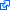 Қызметті көрсету нәтижесікезектілік нөмірі көрсетілген кезекке қою туралы хабарлама беру (ерікті нысанда) немесе орын болған жағдайда осы стандартқа 1-қосымшаға сәйкес нысан бойынша мектепке дейінгі ұйымыға жолдама беру болып табылады.